Person—glycoprotein IIb/IIIa receptor antagonist status, code NNExported from METEOR(AIHW's Metadata Online Registry)© Australian Institute of Health and Welfare 2024This product, excluding the AIHW logo, Commonwealth Coat of Arms and any material owned by a third party or protected by a trademark, has been released under a Creative Commons BY 4.0 (CC BY 4.0) licence. Excluded material owned by third parties may include, for example, design and layout, images obtained under licence from third parties and signatures. We have made all reasonable efforts to identify and label material owned by third parties.You may distribute, remix and build on this website’s material but must attribute the AIHW as the copyright holder, in line with our attribution policy. The full terms and conditions of this licence are available at https://creativecommons.org/licenses/by/4.0/.Enquiries relating to copyright should be addressed to info@aihw.gov.au.Enquiries or comments on the METEOR metadata or download should be directed to the METEOR team at meteor@aihw.gov.au.Person—glycoprotein IIb/IIIa receptor antagonist status, code NNIdentifying and definitional attributesIdentifying and definitional attributesMetadata item type:Data ElementShort name:Glycoprotein IIb/IIIa receptor antagonist (status)METEOR identifier:285115Registration status:Health!, Standard 04/06/2004Definition:The person's glycoprotein IIb/IIIa receptor antagonist therapy status, as represented by a code.Data Element Concept:Person—glycoprotein IIb/IIIa receptor antagonist statusValue Domain:Glycoprotein IIb/IIIa receptor antagonist status code NNValue domain attributesValue domain attributesValue domain attributesRepresentational attributesRepresentational attributesRepresentational attributesRepresentation class:CodeCodeData type:NumberNumberFormat:NNNNMaximum character length:22ValueMeaningPermissible values:10Given21Not given - therapy not indicated22Not given - patient refusal23Not given - known intracranial neoplasm24Not given - active or recent (within 2 to 4 weeks) internal bleeding (does not include menses). Suspected aortic dissection25Not given - history of prior cerebrovascular accident or known intracerebral pathology not covered in contraindications26Not given - recent trauma (within 2 to 4 weeks), including head trauma, traumatic or prolonged (greater than 10 minutes) CPR, or major surgery (less than 3 weeks)27Not given - pregnancy28Not given - otherSupplementary values:90
 Not stated/inadequately described
 Source and reference attributesSource and reference attributesSubmitting organisation:Australian Institute of Health and Welfare
Data element attributes Data element attributes Collection and usage attributesCollection and usage attributesGuide for use:This metadata item pertains to the administering of Glycoprotein IIb/IIIa receptor antagonist drugs at any time point during this current event.CODES 21 - 28     Not givenIf recording `Not given', record the principal reason if more than one code applies.Source and reference attributesSource and reference attributesSubmitting organisation:Acute coronary syndrome data working group
Steward:The National Heart Foundation of Australia and The Cardiac Society of Australia and New ZealandRelational attributesRelational attributesRelated metadata references:Is re-engineered from  Glycoprotein IIb/IIIa receptor antagonist status, version 1, DE, NHDD, NHIMG, Superseded 01/03/2005.pdf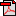  (15.1 KB)No registration statusImplementation in Data Set Specifications:Acute coronary syndrome (clinical) DSSHealth!, Superseded 01/10/2008
Acute coronary syndrome (clinical) DSSHealth!, Superseded 07/12/2005